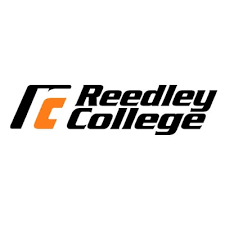 SPANISH 1 BEGINNING SPANISH (5 UNITS) SCHD# 50556/ Fall 2020Course Syllabus/Instructor InformationFrom 8/10/20 to 12/11/20    WEBPROFESSOR: Stephanie Alarcon E-mail: stephanie.alarcon@reedleycollege.edu or Canvas InboxCourse OverviewSpanish 1 Course Description (Catalog):This is a beginning course in conversational and written Spanish for non-native speakers; intended for students without previous exposure to Spanish. Students will gain an introduction to pronunciation, vocabulary, idioms, grammar, basic composition, and they will explore the cultures of Spain, Latin America and Hispanic cultures of the US. ADVISORIES: English 1A or 1AH. (A, CSU-GE, UC, I) (C-ID SPAN 100)Spanish 1 Course Description (for this particular section):This course stresses communication skills in Spanish. The goal is for beginning students to acquire minimal conversational ability in Spanish.  By the end of the semester you will have studied the present and past tenses.  In the process, you will learn certain cultural details.  For example, you will learn that there are two ways of saying “you” in Spanish, and they are not interchangeable.  It is assumed that you are in this class because you want to learn how to communicate in Spanish.  You will not have developed that ability completely by the end of the semester, but you will be surprised at how many communicative skills you will have acquired!Method of instruction:Daily activities, videos recording with the grammar explanations and cultural segments will be available in Vista Higher Learning System. Some other course activities and assignment will be posted in Canvas. We will meet via Zoom (or Canvas conferences -I let you know through Canvas announcements). Joining as a class in Zoom will also count as participation.  COURSE OUTCOMES: Upon completion of this course, students will be able to:recognize and comprehend basic spoken Spanish within a limited range of contexts at the low beginner level of competency.orally produce comprehensible sentences and phrases in Spanish to respond appropriately to questions, initiate and sustain simple conversations, or describe people, places and activities at the low beginner level of competency.read, identify and comprehend specific pieces of information from selected short readings and authentic, graphically-represented text such as ads or short magazine articles.construct simple sentences and compose basic paragraphs applying correct usage of basic grammatical structures to express ideas at a low beginner level of competency.demonstrate knowledge and appreciation of the diversity of Hispanic cultures and the products of these cultures.Specific course goals and objectives:In the process of completing this course, students will:comprehend and interact in simple spoken Spanish within the range of vocabulary topics and structures covered in this course. These topics include meeting people; describing oneself and others; talking about family, friends, daily activities and pastimes; and making plans.recognize and employ new vocabulary and apply the correct usage of basic grammatical structures in order to communicate ideas, describe events, ask simple questions, and respond, both orally and in writing, to questions in the present tense.comprehend basic written texts using contextual clues, vocabulary recognition, grammar knowledge, cognates, and inference.review, recall and use previously learned vocabulary and grammatical structures while continuing to augment and expand this base of knowledge.compare and contrast the target language and cultures with the language and cultures of the U.S.demonstrate a low beginner level of competency in the five skills as mandated by the proficiency guidelines of the American Council on the Teaching of Foreign Languages (ACTFL): listening comprehension, speaking, reading, writing and a basic knowledge and appreciation of the people and cultures of Spanish-speaking countries.
Attendance PolicyAttendance will be taken in the form of your participation in the discussion boards and submitting of assignments in Vista Higher Learning System, and Canvas.  A student will be considered to have attended class for the week if the student completes the assigned activities in the Vista Higher Learning System and answers the discussion questions, and responds to at least two classmates responses as well. Your participation in the discussion boards and attendance in this class is not only important to your success in this class, but also to the success of the entire class. Students who fail to submit assignments and participate in discussion boards by the second week of instruction will be dropped from the course for reason of failing to attend the class. You might also be dropped if you do not continue to participate in weekly assignments and have no contacted me or responded to my attempts to contact you. You are enrolled in this class to participate in it on a regular basis and if you are unable to participate because of a serious medical condition or personal situation you must contact me promptly regarding any attendance/participation problems. You must present an official, signed documents to support said condition or situation in order to excuse the lack of participation.  However, if you do not plan to continue in the course, it is your responsibility to drop the course officially by the final due date to avoid a failing grade. Late work policy For this course will be working with Vista Higher Learning System, and Canvas as well.  For Vista Higher Learning, exercises are done online and involve reading, audio and video-based materials.  Exercises will be completed and turned in online, as assigned by your instructor, using the Supersite plus course content delivery system. Your instructor collects the grades electronically. Because the main objective of these exercises is practice, grading is largely based on completion of assigned tasks.  Most of the online exercises are scored immediately upon submission and you receive instant feedback on your work. If you receive a low score, you can re-do the exercise three times! Other assignments will be submitted on Canvas; requirements and due dates will be post on Canvas on a timely manner. Due dates for each assignment are published on the course calendar of the course. All assignments are due at 11:59pm on the date indicated. Prompt submission of assignments for assessment allows me to provide guidance and timely feedback.Assignments and discussion postings and replies submitted after the due date will receive a 3% deduction per day. Work submitted after two weeks past the original due date will not be accepted. However, you can make up points with extra credit activities.  I will provide more details of these extra credit activities on Canvas/announcements.Check the grade book throughout the course to review assignment feedback. If you have questions or concerns about a grade, please contact me as soon as possible. Do not wait until final grades have been posted to discuss missing assignments.Contact me in advance if you are going to miss an assignment. If an emergency arises that prevents you from completing your work on time, please email me as soon as possible so that arrangements can be made for you to keep up in the class. The late policy may be waived at the instructor’s discretion in case of an emergency. Emergencies are defined as anything which is serious and unexpected. Emergencies cannot be written on the calendar in advance. Examples of emergencies are: heart attacks, car accidents, a serious health crisis of the student or in the student’s immediate family. Examples of non-emergencies are: family weddings, vacations, conferences or any other event which can be planned around.Excused Makeup Work – If a late submission has been requested in advance of the due date and the instructor grants an extension, no points will be deducted from the assignment grade.Communication PolicyAnnouncements will be posted in Canvas on a regular basis. They will appear on your Canvas dashboard when you log in and/or will be sent to you directly through your preferred method of notification from Canvas. Please make certain to check them regularly, as they will contain any important information about upcoming projects or class concerns. I will post the assignments for the following week every Monday morning along with a video announcement or short written message. You can contact me by email (stephanie.alarcon@reedleycollege.edu). When submitting messages, please do the following: 	 Put a subject in the subject box that describes the email content with your name, week and message subject.   For example: yournameweek3assignment	 Make certain to check your messages frequently. Remember to expect at least 24 to 48-hour turnaround time for emails. Once a week I will be available for virtual office hours – using Canvas conference or Zoom. If you are struggling with something, contacting me immediately.  Required text and materialsYou will need a vtext with a valid Supersite Plus code included.  Here is the detailed information and image of the cover page. 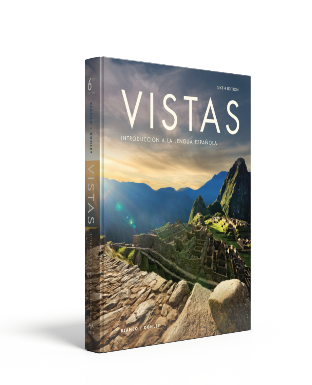 	Vtext: Vistas 6 Edition (vtext)+Supersite Plus code+WebSAM for Internet access. 	ISBN: 978-1-54330-639-2    (By buying this ISBN, you will have access to the vtext and you will also get the Supersite Plus code).	Cost: $175Note: If you buy your  vtext from the publisher, type www.vhlcentral.com and look for the correct ISBN (978-1-54330-639-2). Don’t buy a used book, it won’t have a valid unused code. Tests and Grades:  Your final grade will be based on the following elements: Practice activities on Vista Higher Learning System 25% + Cultural Section 10%: Activities will be assigned daily and it represents 25% percent of your final grade. Activities are due at 11:59pm.  To access these activities you need to buy the electronic textbook from Vista Higher Learning (www.vhlcentral.com) Vistas 6 edition along with its access code (Supersite Plus code).  You will be working with the Vistas Supersite Plus, and you are to submit the on-line assignments by the assigned due date.  Exercises are done online and involve reading, audio and video-based materials.  Exercises will be completed and turned in online, as assigned by your instructor, using the Supersite Plus course content delivery system. Your instructor collects the grades electronically. Because the main objective of these exercises is practice, grading is largely based on completion of assigned tasks.  Most of the online exercises are scored immediately upon submission and you receive instant feedback on your work.  If you receive a low score, you can re-do the exercise three times! Vistas Higher Learning Exams 25%:  Five chapter tests will be given throughout the semester.  These will be at the end of each lesson. See tentative schedule.  NO MAKE-UP EXAMS ARE GIVEN.  The tests may be written or oral or a combination of both- this will be announced ahead of time.  Tests may be graded on selected items or all items.Portfolio Assignments 10%:  Throughout the semester, you will be given portfolio assignments.  These may include creating a booklet describing and illustrating a passage from your daily life, writing and illustrating a poem or short story, researching and presenting to class an aspect of the Hispanic culture, writing a movie critique etc.  Deadline dates as well as further instructions will be provided throughout the semester.  Please refer to the policy for late assignments regarding any late work.  Final Exam 10%:  The final exam is not comprehensive; it will only cover Capítulo 6.   The exam may be written or oral or a combination of both- this will be announced ahead of time.  Exams may be graded on selected items or all items.  Class attendance:  (Please refer to the attendance policy on page 1)Activities on Canvas/and Zoom 20%: There will be activities on Canvas such as discussion boards and/or videos to watch. We will also be using Zoom or Canvas conferences to review for the exam and answer practice activities. Grading scale:    90-100%= A   80-89%= B   70-79%= C   60-69%= D   below 60%= FYour grade will be determined by the following:	Activities (Vista Higher Learning System)	25%	Cultural Section (Vista Higher Learning) 	10%	Exams					25%	Portfolios				10%	Final Exam				10%	Activities (Canvas), Zoom			20%Final exam date: Monday,  December 7, 2020 from 8:00am-9:50am.  The final exam will be available the entire day in Vista Higher Learning System. Study Hints1. Whenever you study, do it orally.  Pronunciation will improve if you practice aloud.  2.  Don't feel you have to sit at a desk to study.  Try using the new words to describe people and things you see as you walk or drive.3.  As you prepare for class, get to the point where you can say the utterances without looking at the book.4. Where possible, study with a classmate.  Also, at the beginning of the semester you can register for tutorial help.Other:If you have special needs as addressed by the Americans with Disabilities Act (ADA) and/or need course materials in alternate formats, notify me immediately.  Reasonable efforts will be made to accommodate your special needs.The Vistas vtext we will be using in the class offers a great Supersite Plus.  Go to www.vhlcentral.com, register, and you will find a wide range of online resources including interactive activities, audio, and video.Cheating and disruptive behavior are intolerable in an academic environment and may result in an automatic F and/or dismissal from class.  Copying someone else’s homework or having someone do your assignments for you is cheating. ACADEMIC DISHONESTY STATEMENT:“Because cheating, plagiarism, and collusion in dishonest activities erode the integrity of the college, each student is expected to exert an entirely honest effort in all academic endeavors. Academic dishonesty in any form is a very serious offense and will incur serious consequences.” (RC Catalog page 44)*Schedule is subject to change.  Test date changes will be announced. Be sure that your Notification settings are correct in your Canvas account so that you will be notified when I make an announcement in this course. 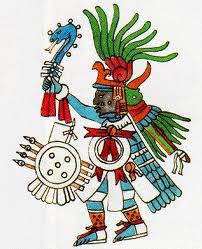 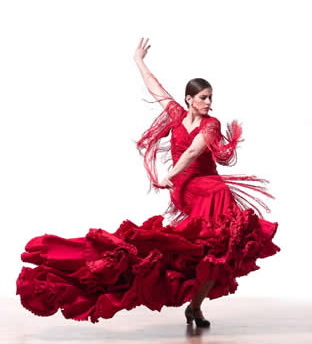 Recuerda…   “El que habla dos lenguas, vale por dos.”TENTATIVE SCHEDULEFINAL EXAM:Monday,  December 7, 2020 from 8:00am-9:50am.   (test available in Vista Higher Learning)*Schedule is subject to change.  Test date changes will be announced.  Be sure that your Notification settings are correct in your Canvas account so that you will be notified when I make an announcement in this course. Reedley College		Course Syllabus and Expectations		Fall 2020Class	          Sec                  Hours & Days		                  InstructorSpanish 1     50556	          	WEB			                  Stephanie Alarcon                                              CONTRACTI, ____________________________________, have read carefully and fully understand the syllabus and expectations for this course.________________________________________     _____________________________(signature)						 (date)QuestionnairePhone number___________________________ Email____________________________Have you taken any Spanish classes before? (Choose one)---never before___________	---in high school__________ how many years?_______________	---speak Spanish at home__________________Do you speak any languages other than English?Why have you chosen Spanish now?  (Please be frank.)What are your career objectives?What are your hobbies or special interests?What are your expectations for this course?  What would you like to gain from it?Do you have any special needs or circumstances, or is there anything else you would like me to know about? Keep in mind this is a four-unit course and requires a considerable investment of time outside of class (two hours of study for every hour of class time).WeekChapterMaterial coveredExams / HolidaysAugust. 10-14Lección 1Hola, ¿qué tal?Course information: review Syllabus and questions.Complete class contract Greetings and leave-takingsIdentifying yourself and othersExpressions of courtesyAugust. 17-211.1 Nouns and articles1.2 Numbers 0–301.3 Present tense of serAugust 21 (F) Last day to drop a Fall 2020 full-term class for full refundAugust. 24-281.4 Telling time Panorama: Estados Unidos y Canadá August 28 (F) Last day to register for a Fall 2020 full-term class in person August 28 (F) Last day to drop a Fall 2020 full-term class to avoid a “W” in personSunday, August. 30:  Exam Lesson 1Sep. 7-11Lección 2En la universidadThe classroom and academic lifeFields of study and academic subjectsDays of the weekSep.14-18Class schedules 2.1 Present tense of -ar verbs2.2 Forming questions in SpanishSep. 21-252.3 Present tense of estar2.4 Numbers 31 and higher Panorama: EspañaSunday, September 27:Exam Lesson 2Sep. 28- Oct. 2Lección 3La familiaThe familyIdentifying peopleProfessions and occupations3.1 Descriptive adjectivesOct. 5-93.2 Possessive adjectives 3.3 Present tense of -er and -ir verbs3.4 Present tense of tener and venirPanorama: EcuadorOctober 9 (F) Last day to drop a Fall 2020 full-term class: (letter grades will be assigned after this date). See pg. 3 on the Academic Calendar 2020-2021 for additional information.Sunday, October 11:Exam Lesson 3Oct. 12-16Lección 4Los pasatiemposPastimesSportsPlaces in the city 4.1 Present tense of irOct. 19-234.2 Stem-changing verbs: e >ie, o>ue4.3 Stem-changing verbs: e > i Work on PortfolioOct. 26-304.4 Verbs with irregular “yo” forms Panorama: México Sunday, November 1:  Exam Lesson 4Nov. 2-6Lección 5Las vacacionesTravel and vacationMonths of the yearSeasons and weatherOrdinal numbersNov. 9-135.1 Estar with conditions and emotions5.2 The present progressiveProject due: PresentationsNov. 16-205.3 Ser and estarPanorama: Puerto Rico 5.4 Direct object nouns and pronouns Panorama: Puerto RicoProject due: PresentationsNov. 23-27Lección 6¡De compras!Clothing and shoppingNegotiating a price and buyingColors6.3 Preterite tense of regular verbs Panorama: CubaThanksgiving break Dec. 7-11FINALS WEEKFINAL EXAM:Monday,  December 7, 2020 from 8:00am-9:50am.